BRAIN-TARGETED TEACHING			LEARNING UNITName:	Anna Carello		Dates (Allocated Time):   45 minutes over 10 school daysUnit Topic:/Title:	Revolution!					Grade Level: 5Content Standard(s):	(Not applicable to my school)Learning Unit Overview:  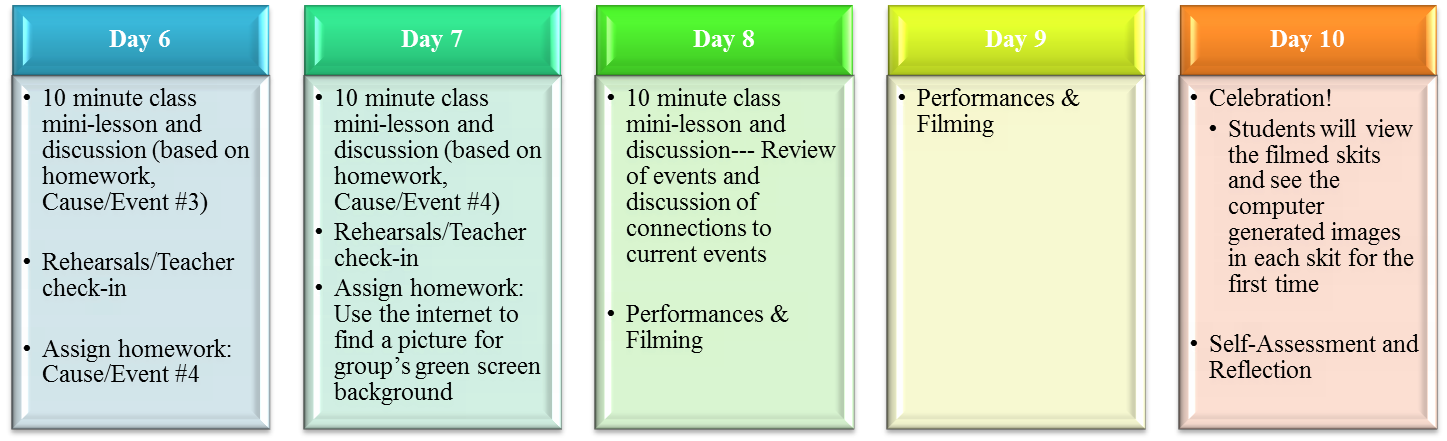 Brain Target #1Emotional Connection:In order to establish a purposeful learning climate that is positive, joyful, and promotes a deeper emotional connection to the subject matter, we will: 1.  Discuss “Liberty” and “Revolution” and create a class definition of each term to use as a 	     reference point in future class discussions and activities.2.  Play Revolution era music, like Yankee Doodle during class activities.3.  Review and discuss the unit project expectations, schedule, and rubric together to alleviate     any negative fear associated with the novel features of the unit.4.  Allow the students to choose their groups.5.  Give the students a choice in what topic they enact (with final approval from the teacher).6.  Use the television studio as a novel instructional tool (no other class has filmed a skit in     front of the green screen before, so I will convey this “honor” to the students in order to     pique their interest and develop a stronger emotional connection to the project).7. Give praise and encouraging remarks to each other throughout the entire project.Brain Target #2Physical Environment:In order to promote order and beauty in the classroom, and to encourage active movement amongst the students, the physical learning environment during this unit will be enhanced by:	1.  Student created bulletin boards around the classroom.  This bulletin board will display 		anchor charts that the students can refer to at any time during their script 			writing or rehearsals. 	2.  Playing of Revolution era background music as students rehearse their skits. 	3.  Moving classroom furniture around to accommodate rehearsal space.	4.  Clearly displaying the project rubric and schedule so that all students may reference it 		during their rehearsal time.	5.  Maintaining traditional classroom rituals and behavioral expectations.	6.  Using the school’s television studio equipped with green screen technology to incorporate 		novelty and inspire creativity.Brain Target #3Concept Map / Advanced Organizer 
(feel free to use an online tool):						We will activate prior knowledge and then combine it with new knowledge in order to help students create new patterns of thinking by:	1. Reviewing the previous chapter’s material (the French and Indian War)	2.  Creating a concept map together as a class based on the topics of the next chapter.  An 	       example could look as follows: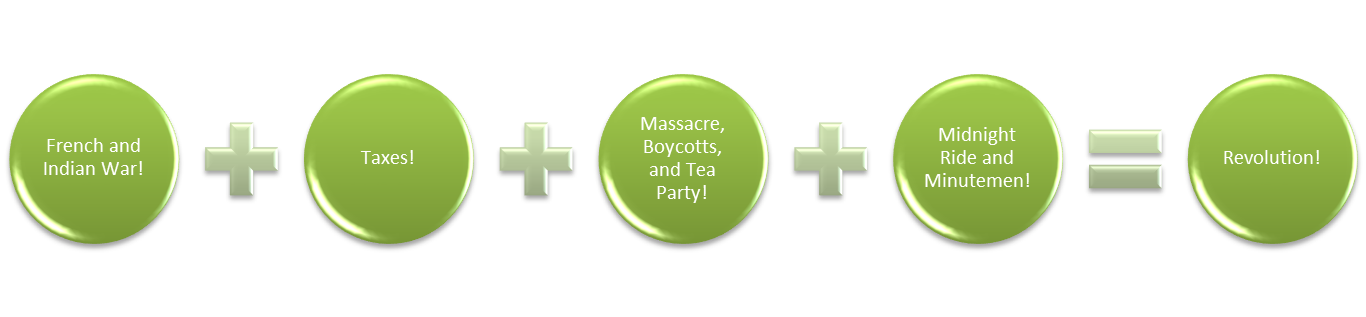 	3.  Work in small groups to create a concept map on the topic that they will enact as a 	        		group.  An example could look as follows:Learning Goals:  By the end of this unit, students should be able to:1. Identify the major causes and events leading to the American Revolution2.  Evaluate the significance of each event and its effects3.  Understand the emotional climate in the colonies leading to the Revolution4.  Effectively and safely use the school’s television studio equipment and computer green     screen technologyBrain Target #4Activities for Teaching Mastery of Declarative/Procedural KnowledgeWe will engage in the following activities to master both declarative and procedural knowledge of the unit material.  These activities will also encourage long term retention of the subject material:Objective 1:  Identify the major causes and events leading to the American Revolution.Activities:  Students will create and discuss concept maps for each event, first in smallgroups and then as a whole class.  Students will also have a choice in what cause orevent they would like to enact in a creative skit.	Objective 2:  Evaluate the significance of each event and its effects.	Activities:   Students will participate in classroom discussions on current events with the 		same theme in order to create an emotional connection to the content.  Students will 		also consolidate their thinking of each event from the “Big Picture” during each 10 		minute “mini-lesson” on days 4-8.  Mini-lessons will focus on each event outlined in the 		concept map created as a class on day 1.  Each mini-lesson will include activities like:			  A tea sampling (to help students create a memorable experience with 					English tea)			  A paper snowball fight with the class outside (to help students remember 				how the Boston Massacre began)			  An activity when the teacher imposes taxes on the class for essential items 				like pencils and papers (to help students relate to the feelings on 					colonists being taxed on items they deemed essential) 	Objective 3:  Understand the emotional climate in the colonies leading to the Revolution.	Activities: Students will write a script that demonstrates their understanding of the mood of 	the event based on dialogue and character actions. Teacher will also integrate music from the 	era while students are rehearsing skits to help stimulate emotional arousal or encourage an 	emotional connection to the time period. Clips from Liberty Kids (an age appropriate cartoon 	by PBS) can also be shown to help visually demonstrate the tension in the colonies at the 	time.	Objective 4:  Effectively and safely use the school’s television studio equipment and computer 	green screen technology.	Activities: Students will tour the television studio before rehearsals begin, review safety 	protocols, as well as maintain classroom rituals and behavior in the new space.  Students can	also assist during the filming process by:			 Helping the teacher with the camera equipment, and filming themselves 				when appropriate and responsible behavior is demonstrated			 Helping the teacher to take pictures before, during, and after filming			 Cleaning the television studio after each filming session			 Writing a Thank You letter to the television studio director for the use of his 			space.Brain Target #5Activities for Extension and Application of KnowledgeIn order to promote the application of new knowledge to the real world, and to encourage problem solving, students will engage in the following activities:	1.  Analyzing different perspectives and historical facts in their nightly homework assignments.	2.  Engaging in inductive thinking that is evident in their skits through dialogue, setting, and 	       actions of characters.	3.  Promoting creative thinking in their small groups with repeated rehearsals and active 	       	        participation.	4.  Elaborating on ideas by discussing in small groups.Brain Target #6Evaluating LearningStudents will be evaluated based primarily on their performances, a portfolio of reflections and homework assignments, as well as their portion of the student-generated bulletin board.  To be more specific, the students will be evaluated as follows: 1.  On a daily basis while the teacher circulates to each group, but also specifically during the    “Teacher check-in” on days 4-7.  The teacher will provide immediate feedback to each     group’s skit, check for historical accuracy, and guide their learning experience in a positive     direction during these check-in times.2.  Individually by measuring student performance on homework assignments and reflections 	     combined in a portfolio that is thoughtfully designed to encourage analysis and deeper 	     understanding of concept material.  These portfolios will be submitted to the teacher and 	     followed up by a conference with the teacher or teaching assistant.3.  As a group based on their performance and bulletin board contributions.  These evaluations    will exactly follow the rubric that was distributed, discussed, and referred to throughout the     unit. 